Aanmeldingsformulier voor het verzoek 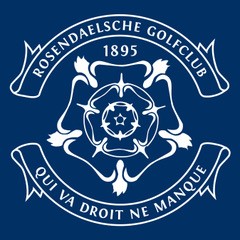 toegelaten te worden als lid van de Rosendaelsche Golfclub. Svp formulier digitaal invullen en retourneren. Per aanvrager afzonderlijk formulier.				Persoonlijke gegevensGegevens vorige club(s)Familie/goede bekendenZijn er al familieleden of goede bekenden lid van de Rosendaelsche? Zo ja, wie? 	En wat is uw (familie)relatie?		Wie bent u?Wilt u hieronder wat meer informatie over uzelf geven?Bijvoorbeeld: nevenactiviteiten/ vrije tijdsbesteding/ andere lidmaatschappen/ maatschappelijke oriëntatie.MotivatieWaarom wilt u lid worden van de Rosendaelsche Golfclub? Wat trekt u in het bijzonder aan in de Rosendaelsche Golfclub?Bent u van plan actief deel te nemen aan wedstrijden en het verenigingsleven van de Rosendaelsche Golfclub? Hoe stelt u zich voor dat te doen? Wat stelt u zich voor van het verenigingsleven?Ondersteuners*Wie zijn uw ondersteuners?Wat is uw relatie tot uw ondersteuners? Waarom heeft u deze ondersteuners gevraagd?Algemene aanvullingZijn er nog bijzonderheden die mogelijk relevant zijn bij de aanvraag van uw lidmaatschap?* De aanvraag voor het lidmaatschap dient te worden ondersteund door twee stemgerechtigde    leden van de vereniging. Deze ondersteunende leden dienen tenminste drie (3) kalenderjaren    stemgerechtigd lid van de vereniging te zijn en in het lopende jaar nog geen twee aanvragen te    hebben ondersteund.   Zij mogen niet zijn:Bestuursleden t/m 1 jaar na beëindiging van hun bestuursperiode.Leden van de Advies Commissie Nieuwe Leden, idem.Ten opzichte van elkaar: echtgenoten, partners of 1e graads familielid.Ten opzichte van de aanvrager: partner of 1e graads familielid.Entreegeld: Het entreegeld voor een lid van 28 jaar of ouder bedraagt 150% van de jaarbijdrage, hetgeen over 3 termijnen gespreid betaald kan worden. Bij betaling ineens bedraagt het entreegeld 140%  van de jaarbijdrage.   
O  Ik betaal in 1x het entreegeld            O Ik betaal in 3 termijnen het entreegeld
Door dit formulier te ondertekenen gaat u akkoord met de privacy statement van de Rosendaelsche Golfclub (https://rosendaelsche.nl/club-bestuur/privacy-statement) 

Datum:								Handtekening:Naam	+ voorletters	roepnaamAdresPostcodeWoonplaatsGeboortedatumM/VPartner vanEmailadresTelefoonnummerBeroep:Heeft u de golfsport reeds eerder beoefend?		ja/neeBent u lid van een golfclub?					ja/neeZo ja, welke?		Periode			Zo nee, was eerder lid van club:		Periode			Geregistreerde EGA handicap				ja/neeGolfvaardigheidsbewijs 					ja/neeNGF nummer1.2.(3. Optioneel)1.2.(3. Optioneel)